Электронные книги и пособиядля подготовки к ОГЭ и ЕГЭЭлектронные книги по русскому языку для 1-4 класса https://schoolguide.ru/index.php/elementary-school-ebooks/russkiy.htmlНа данной станице представлены электронные учебные пособия и словари по русскому языку для 1-4 класса.
Быстрый переход:
Учебные пособия
СловариЭлектронные книги по литературному чтению для 1-4 класса https://schoolguide.ru/index.php/elementary-school-ebooks/literaturnoe-chtenie.htmlНа данной станице представлены электронные учебные пособия по литературному чтению для 1-4 класса.Электронные книги по математике для 1-4 классаhttps://schoolguide.ru/index.php/elementary-school-ebooks/matematika.htmlНа данной станице представлены электронные учебные пособия по математике для 1-4 класса.Электронные учебники основной школы5-9 классы вы можете найти перейдя по ссылке https://school.softline.ru/catalog/book/ Пособия для подготовки к ОГЭ 2020 г.https://co8a.me/posoboge2020/Электронные книги по русскому языку для 10-11 классов https://schoolguide.ru/index.php/starshaya-shkola-ebooks/russkiy.htmlНа данной станице представлены электронные учебные пособия и словари по русскому языку для 10-11 классов.Электронные книги по математике для 10-11 классов https://schoolguide.ru/index.php/starshaya-shkola-ebooks/matematika.htmlНа данной станице представлены электронные учебные пособия по математике для 10-11 классов.Подготовка к ЕГЭ
https://www.labirint.ru/genres/815/
Учебные пособия
Учебные пособия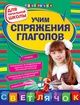 Учим спряжения глаголов: для начальной школы
Александрова О.В.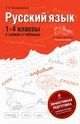 Русский язык: 1-4 классы в схемах и таблицах
Бескоровайная Е.В.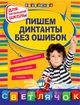 Пишем диктанты без ошибок: для начальной школы
Гуменюк Е.В.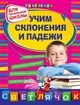 Учим склонения и падежи: для начальной школы
Александрова О.В.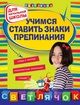 Учимся ставить знаки препинания: для начальной школы
Чугунова С.М.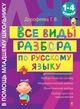 Все виды разбора по русскому языку: 1-4 классы
Дорофеева Г.В.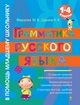 Грамматика русского языка. 1–4 классы
Федорова М.В., Щукина Н.В.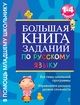 Большая книга заданий по русскому языку. 1-4 классы
Дорофеева Г.В.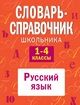 Словарь-справочник школьника. 1-4 классы: Русский язык
Руднева А.В.НаверхНаверх
Словари
Словари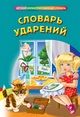 Словарь ударений
Говердовская И.Б.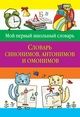 Словарь синонимов, антонимов и омонимов
Зеркальная Т.В.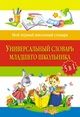 Универсальный словарь младшего школьника: 5 в 1
Кравченко Н. В. , Зиновьева Л. А. , Васькова М. Ю. , Томашевская Н. В. , Курганова Н. , Зеркальная Т. В.
Учебные пособия
Учебные пособия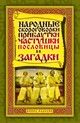 Народные скороговорки, прибаутки, частушки, пословицы и загадки
Лагутина Т.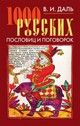 1000 русских пословиц и поговорок
Даль В.И.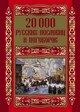 20000 русских пословиц и поговорок
Михайлова Л.
Учебные пособия
Учебные пособия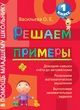 Решаем примеры. 1 класс
Васильева О.Е.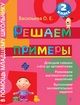 Решаем примеры. 2 класс
Васильева О.Е.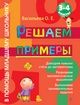 Решаем примеры. 3-4 классы
Васильева О.Е.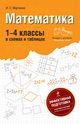 Математика. 1-4 классы: В схемах и таблицах
Марченко И.С.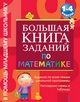 Большая книга заданий по математике. 1-4 классы
Дорофеева Г.В.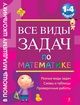 Все виды задач по математике. 1-4 классы
Белошистая А.В.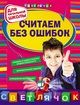 Считаем без ошибок: для начальной школы
Берестова Е.В., Марченко И.С.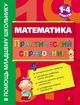 Математика. Практический справочник. 1-4 классы
Марченко И.С.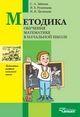 Методика обучения математике в начальной школе
Зайцева С.А., Руменцева И.Б., Целищева И.И.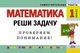 Математика. 1 класс. Реши задачу
Берестова Е.В.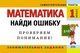 Математика. 1 класс. Найди ошибку
Берестова Е.В.
Словари
Словари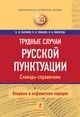 Трудные случаи русской пунктуации: Словарь-справочник
Свинцов В. В. , Пахомов В. М. , Филатова И. В.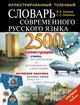 Иллюстрированный толковый словарь современного русского языка
Лопатив В.В., Лопатина Л.Е.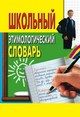 Школьный этимологический словарь
Пигулевская И.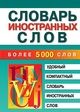 Словарь иностранных слов
Петрова М.В.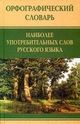 Орфографический словарь наиболее употребительных слов русского языка
Медведева А.А.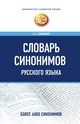 Словарь синонимов русского языка
Горбачевич К.С.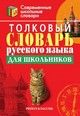 Толковый словарь русского языка для школьников
Трясогузова С.В.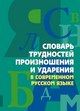 Словарь трудностей произношения и ударения в современном русском языке
Юрьева А.Ю.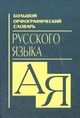 Большой орфографический словарь русского языка
Медведева А.А.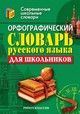 Орфографический словарь русского языка для школьников
РИПОЛ Классик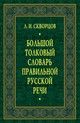 Большой толковый словарь правильной русской речи
Скворцов Л.И.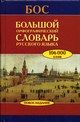 Большой орфографический словарь русского языка
Скворцов Л.И., Протченко И., Бархударов С.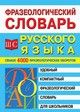 Фразеологический словарь русского языка
Котова М.А.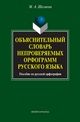 Объяснительный словарь непроверяемых орфограмм русского языка
Шелякин М.А.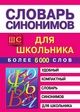 Словарь синонимов для школьника
Петрова М.В.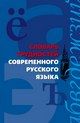 Словарь трудностей современного русского языка
Медведева А.А.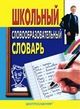 Школьный словообразовательный словарь
Николаев В.И.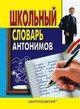 Школьный словарь антонимов
Никольская В.П.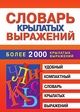 Словарь крылатых выражений
Петрова М.В.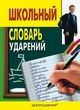 Школьный словарь ударений
Иванов И.С.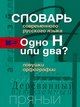 Словарь современного русского языка. Одно Н или два? Ловушки орфографии
Иванов И.С.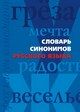 Словарь синонимов русского языка
Мудрова А.И.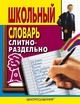 Школьный словарь. Слитно-раздельно
Мудрова А.И.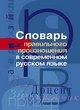 Словарь правильного произношения в современном русском языке
Мудрова А.И.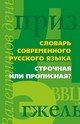 Словарь современного русского языка. Строчная или прописная?
Мудрова А.И.
Учебные пособия
Учебные пособия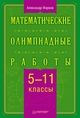 Математические олимпиадные работы. 5–11 классы
Фарков А.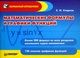 Математические формулы и графики функций
Старков С.Н.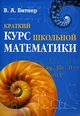 Краткий курс школьной математики
Битнер В.А.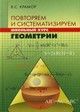 Повторяем и систематизируем школьный курс геометрии
Крамор В.С.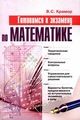 Готовимся к экзамену по математике
Крамор В.С.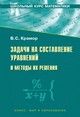 Задачи на составление уравнений и методы их решения
Крамор В.С.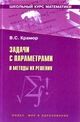 Задачи с параметрами и методы их решения
Крамор В.С.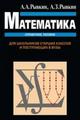 Математика. Справочное пособие. Для школьников старших классов и поступающих в вузы
Рывкин А.А., Рывкин А. З.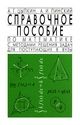 Справочное пособие по математике с методами решения задач для поступающих в вузы
Цыпкин А.Г., Пинский А.И.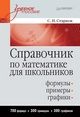 Справочник по математике для школьников
Старков С.Н.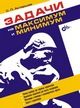 Задачи на максимум и минимум
Актершев С.П.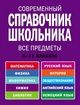 Современный справочник школьника. 5-11 классы. Все предметы
Эксмо